Holy Saviour – A Beacon on HOPE for Bitterne & beyond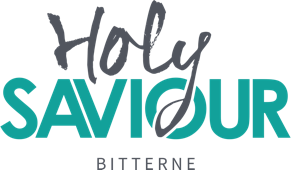 WHO ARE WE AT HOLY SAVIOUR?At Holy Saviour we believe that our unique call is to be a beacon of hope for the people of Bitterne and beyond. Due to our central location, brilliant resources, and the whole church family, we are placed to make a difference, to make God’s Kingdom a greater present reality here on earth as in heaven. The church family at Holy Saviour is made up of an eclectic mix of people of all ages and stages, who are on a journey of apprenticeship to Jesus. We together are learning to BE with Jesus, BECOME like Jesus and DO what Jesus does. Through exploring ancient practices and centring ourselves around the teaching and way of Jesus, we believe that we will see even greater things happening in Jesus’ name.Our vision is that as apprentices to Jesus we will grow to BE with, BECOME like and DO what Jesus does, so that we might bring HOPE to the people of Bitterne and beyond.WHERE ARE WE NOW?Our leadership structure:We have a small staff team made up of Ruth & Tony our Church Leaders and Jo our Admin Assistant, who meet regularly to ensure the day to day running of the church.We have an amazing leadership team who meet monthly to plan, pray, and seek God together.Our PCC is a dynamic group of committed church members who oversee the governance of the church and the charity responsibilities.Our regular program:We run a café space on Monday, Tuesday and Thursday open to all from 8:45 – 11:30am serving free refreshments and providing space to meet.On Wednesdays we run a thriving space called Omega Café particularly for those who are older and more mature – this also includes an armchair exercise session, workshops for various creative endeavours and is continually growing what it offers. There is a thriving Men’s Shed that meets throughout the week undertaking all manner of DIY or wood related activities – it is predominantly made up of members outside of the regular church community.On Sundays we hold 3 regular services, each with slightly different styles and approaches, with a shared refreshment time during the morning:9:30 relaxed service with the Furnace youth & children’s ministry11am more traditional service with music group and more formal liturgy7:30pm Going Deeper services twice a month – an opportunity to press into God in worship, prayer, teaching, and ministry.We also run a thriving Messy Church monthly on Saturdays and this is a great place for all ages to come together to create, to explore, to worship and to eat.Our Children & Families program:We run a baby & toddler group called Fireflies twice a week, which is a great space for parents/carers to gather for support, encouragement, some great activities, free play, song time, snack time and creative space. This group is very popular and is capped each week at 30 through our online booking system.We run an afterschool club each week called Ignite for those in primary school. This is a high energy and fun filled afternoon of games, craft, cooking and of course the news chair. This group is very popular and is capped each week at 30 through our online booking system.We are regularly involved in assemblies in Bitterne CE Primary on a weekly basis and are growing the numbers of schools and pre-schools we connect with in our local area too.We have a team of Transforming Lives for Good (TLG) coaches who are regularly in Bitterne CE Primary supporting children and their families. Our Sunday morning Furnace program is action packed and a great opportunity to worship, pray and explore what faith means on a day-to-day basis for all ages. We currently use the Urban Saints Energize resource for this curriculum.Our youth program:We have a thriving youth outreach program on Wednesdays called 412, which provides a safe and fun space for young people to gather from years 6 – 9 and years 10 +. We have an awesome team that are committed to getting to know the young people, investing in their lives, and creating a group which is the highlight of many of the young people’s weeks.On Sunday mornings we have a small but growing youth group who meet in the Vicarage for the opportunity to pray, read the Bible and explore what it means to be a disciple of Jesus – all whilst eating yummy food and playing loads of games.We have begun to connect with other local churches and their youth work provision so that we can encourage our young people to understand that they are part of something bigger.SO, WHAT CAN WE OFFER?A great, lively, and amazing community of people of all ages, passionate about seeing heaven become a greater present reality here in Bitterne and beyond 24/7.A well-resourced and experienced team of volunteers.A fun place to work and minister, with a brilliant team of passionate, God-focussed leaders committed to the development of one another personally, professionally, and spiritually.A wonderfully equipped and resources church right at the heart of the local community.